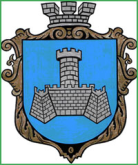 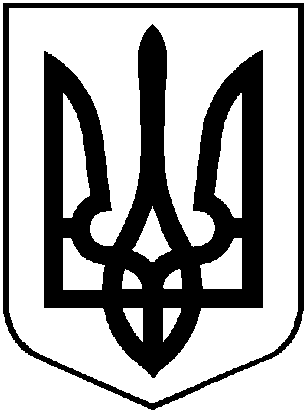 УКРАЇНАм. Хмільник    Вінницької областіР О З П О Р Я Д Ж Е Н Н ЯМІСЬКОГО ГОЛОВИВід «06» серпня 2021р.                                                                              №392-р Про створення комісії з розгляду звернень за наслідками ускладнення погодних умовв ніч з 05 по 06  серпня 2021 року.      З метою забезпечення повного та об’єктивного розгляду звернень за наслідками ускладнення погодних умов, керуючись ст.ст. 42, 59 Закону України «Про місцеве самоврядування в Україні»:      1. Створити  комісію в наступному складі:Сташко Андрій Володимирович – заступник міського голови з питань діяльності виконавчих органів міської ради,  голова комісії;      Члени комісії:Коломійчук В.П. – начальник відділу цивільного захисту, оборонної роботи та взаємодії з правоохоронними органами міської ради;   Скоропаденко М.Г. – головний спеціаліст з питань ДАБК Управління містобудування і архітектури міської ради;   Літвинюк А.О – провідний спеціаліст відділу персоніфікованого обліку пільгових категорій громадян, Управління праці та соціального захисту населення Хмільницької міської ради.      2. Комісії провести обстеження пошкоджень будівель, споруд, комунікацій, за наслідками ускладнення погодних умов, результати оформити відповідними актами, про що проінформувати міського голову.3.  Контроль за виконанням цього розпорядження залишаю за собою.         Міський голова                                                     Микола ЮРЧИШИН  С.П. Маташ  А.В. Сташко  В.П. Коломійчук  М.Г. Скоропаденко         А.О. Літвинюк         О.В. Тендерис